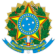 MINISTÉRIO DA EDUCAÇÃO UNIVERSIDADE FEDERAL FLUMINENSE Pró-Reitoria de Graduação FORMULÁRIO DE ESTRUTURA CURRICULAR - ATIVIDADES COMPLEMENTARES DADOS BÁSICOS DO CURSO:RELAÇÃO DE ATIVIDADES COMPLEMENTARES: Nome do Curso [digite aqui o nome do curso, sem abreviações]Nome do Curso [digite aqui o nome do curso, sem abreviações]Localidade: [digite aqui o município-sede do curso]Localidade: [digite aqui o município-sede do curso]Grau:Grau:(   ) Bacharelado(   ) Licenciatura(   ) Curso Superior de TecnologiaHabilitação: [digite aqui o nome de habilitação, se houver]Habilitação: [digite aqui o nome de habilitação, se houver]Ênfase: [digite aqui o nome da ênfase, se houver]Ênfase: [digite aqui o nome da ênfase, se houver]CONTEÚDO CURRICULAR NOME DA DISCIPLINACH CÓDIGOAtividades Complementares